Приложение к письму 
управления по развитию потребительского рынка
департамента экономического развития 
Белгородской области
от 10.07.2019 г. № 7-8-14/2665 иАлгоритм действий при обнаружении поддельных денежных купюрПризнаки платежеспособности банкнотЦентробанк по каждой выпущенной купюре дает подробные разъяснения защитных элементов. Эта информация находится в свободном доступе 
и рекомендуется к изучению каждому продавцу.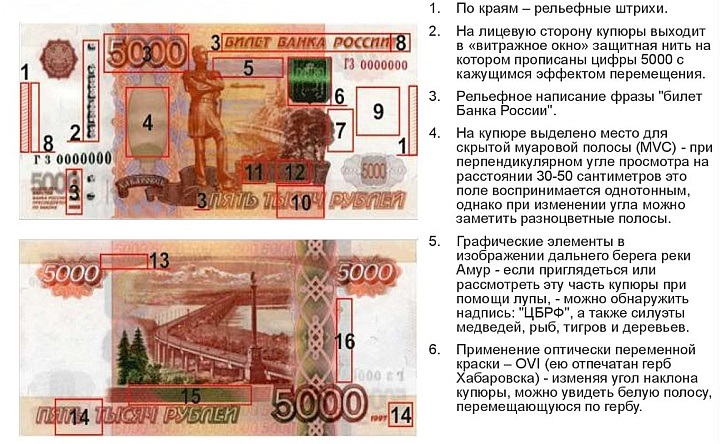 Основными элементами защиты банкнот являются:1. Водяные знаки - графическое изображение, видимое только на просвет;2. Рельефные элементы, предназначенные как для защиты от подделок, 
так и для определения номинала слепыми людьми;3. Защитная нить с голографическим покрытием, которая переходит с одной стороны купюры на другую;4. Качественная краска, которая не осыпается на линиях сгиба. У «подделок" 
в этих местах могут появляться белые места.5. Повышенная плотность бумаги, которую легко определить, если сравнить в двух руках разные купюры.6. Хаотично расположенные защитные волокна, которые святятся в ультрафиолете разными цветами.7. Цветопеременная краска, которая изменяет оттенок при изменении угла наклона банкноты.Алгоритм действий кассира при обнаружении фальшивкиПовторно проверить подлинность купюры всеми возможными аппаратными и визуальными средствами.Тщательно запомнить одежду покупателя, его возраст, рост и другие отличительные признаки, если в последующем он сбежит из магазина.Не отдавая купюру человеку, объяснить, что она имеет признаки подделки 
и нужно дождаться приезда правоохранительных органов. Возможно 
без объяснения причин отлучиться в служебное помещение до приезда полиции.Если покупатель пытается скрыться, то следует запомнить направление его движения и, при наличии, номер автомобиля.До приезда полиции желательно отложить фальшивую купюру: возможно 
с неё удастся снять отпечатки пальцев преступников.Полиция должна составить протокол изъятия подделки и забрать её с собой. Банкнота будет основой для возбуждения уголовного дела.